Załącznik nr 11 do Umowy: Wzór upoważnienia do przetwarzania danych osobowych	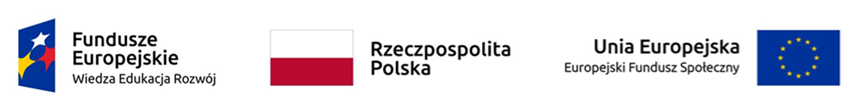 UPOWAŻNIENIE Nr …………..
DO PRZETWARZANIA DANYCH OSOBOWYCH Z dniem ……………, na podstawie art. 29 w związku z art. 28 rozporządzenia Parlamentu Europejskiego i Rady (UE) 2016/679 z dnia 27 kwietnia 2016 r. w sprawie ochrony osób fizycznych w związku z przetwarzaniem danych osobowych i w sprawie swobodnego przepływu takich danych oraz uchylenia dyrektywy 95/46/WE (ogólne rozporządzenie o ochronie danych) (Dz. Urz. UE. L 119 z 4 maja 2016, str. 1) (RODO), upoważniam …………………………. do przetwarzania danych osobowych w zbiorze Program Operacyjny Wiedza Edukacja Rozwój. Upoważnienie wygasa z chwilą ustania Pana/Pani* stosunku prawnego łączącego Pana/Panią* z ……………………………………………………………………………………. _________________________________ Czytelny podpis osoby upoważnionej do wydawania i odwoływania upoważnień. Upoważnienie otrzymałem/am ______________________________ (miejscowość, data, podpis) Oświadczam, że zapoznałem/am się z przepisami powszechnie obowiązującymi dotyczącymi ochrony danych osobowych, w tym z RODO, a także z obowiązującym w …………………………………………… opisem technicznych i organizacyjnych środków zapewniających ochronę i bezpieczeństwo przetwarzania danych osobowych i zobowiązuję się do przestrzegania zasad przetwarzania danych osobowych określonych w tych dokumentach. Zobowiązuję się do zachowania w tajemnicy przetwarzanych danych osobowych, z którymi zapoznałem/am się oraz sposobów ich zabezpieczania, zarówno w okresie trwania umowy jak również po ustaniu stosunku prawnego łączącego mnie z …………………………………………………………………_______________________________                                                                            Czytelny podpis osoby składającej oświadczenie*niepotrzebne skreślić